РЕПУБЛИКА СРБИЈА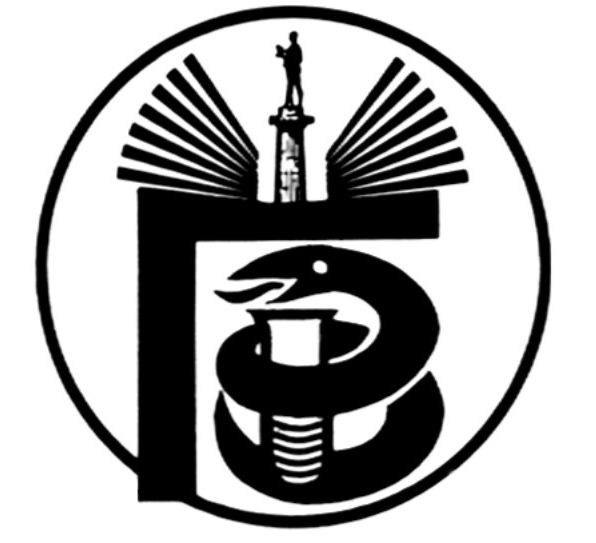 ГРАДСКИ ЗАВОД ЗА ЈАВНО ЗДРАВЉЕ, БЕОГРАД11000 БЕОГРАД, Булевар деспота Стефана 54-аЦентрала: 20 78 600   е-mail: info@zdravlje.org.rs    www.zdravlje.org.rsДиректор – тел: 32 33 976, факс: 32 27 828 email: direktor@zdravlje.org.rsСлужба за правне послове                                            Тел:  20 78 631        Факс:  32 27 828       e-mail: dusica.jovanovic@zdravlje.org.rsЖиро рачун: 840 – 627667 – 91ПИБ 100044907 Матични број 07041152Појашњење конкурсне документације ЈН: МНУ 10-II -23/15         У поступку јавне набавке - УСЛУГА ИНТЕРНЕТА, бр.  ЈН: МНУ 10-II -23/15,  сагласно члану 63. став 2. Закона о јавним набавкама, (,,Службени гласник РС“, бр. 124/12, у даљем тексту: Закон), пристиглa су питања којим се од Комисије за јавну набавку захтева појашњење конкурсне документације за  предметну јавну набавку.Да ли менично овлашћење треба да гласи на износ од 10% вредности уговора (како се наводи у моделу Уговора) или на 10 % вредности понуде (како се наводи у меничном овлашћењу)?Одговор: менично овлашћење треба да гласи на износ од 10% вредности уговора (како се наводи у моделу Уговора), а у обрасцу меничног овлашћења је направљена техничка грешка. Исти образац није потребно доставити у понуди, већ тек након спроведеног поступка јавне набавке, односно у случају закључења уговора.Да ли се за реализацију услуге користи рутер наручиоца или рутер понуђача? Одговор: За реализацију услуге користи се рутер наручиоца.				                 КОМИСИЈА ЗА ЈАВНУ НАБАВКУ МНУ 10-II -23/15